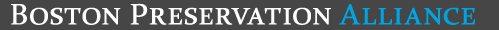 Our MissionThe Boston Preservation Alliance is a nonprofit organization that protects and improves the quality of architectural Boston’s distinct heritage. Through advocacy and education, we bring people and organizations together to influence the future of Boston’s historic buildings, landscapes and communities.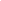 Prospective Board Member ApplicationThank you for your interest in the Boston Preservation Alliance (BPA) Young Advisors (YA) Board. We appreciate that you are considering volunteering your valuable time, energy, and expertise to our group. The purpose of this application is for us to get to know you so that we can assess why you are interested in joining us, what you will bring to theYAs, and what the YAs can offer you. We are currently looking to increase the diversity of our board by welcoming new members from varying personal and professional backgrounds. Please do not hesitate to tell us about your relevant experiences infields other than preservation!Applicants interested in serving as a Young Advisor should first read and understand the expectations and rules of membership as outlined below.BPA Young Advisor ExpectationsSupport the Mission Statement of the BPA.Actively engage with the community to represent the organization.Share his/her expertise and skills to the benefit of the organization.Attend and volunteer in the BPA’s programs and activities.Attend at least two-thirds (eight) of the monthly YA meetings unless excused by the President.Remain educated of the activities of the BPA.Declare conflicts of interest as they pertain to your position within the BPA and excuse yourself from discussions and votes when appropriate.Serve on at least one BPA committee.Actively participate in the planning of and attend YA programs and activities, including fundraising efforts.Information:Candidate Name:  	Pronouns:______________________________Mailing Address:  	
Phone: 	Email:  	What is your current employment status?Student	Employed	Self-employed	Job Seeker	OtherCurrent Role (if any):  	Current Organization (if any):  	Please circle area(s) of expertise/contribution you feel you can make to further the mission of the BPA YA’s:Please list boards and committees that you serve on or have served on (business, civic, community, fraternal, professional, or other).Organization	Role/Title	Length of Service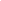 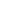 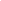 Do you have any other volunteer or professional commitments?Why do you want to join the YA Board?How do you feel the YAs would benefit from your involvement?In what ways can you enhance the YAs DEI initiatives?How did you hear about the YAs?Please list any groups, organizations, or businesses with whom you could serve as a liaison on behalf of the BPA and the YAs.Please share any other information you feel important for consideration of your application to serve as a Young Advisor Board Member.EducationAdvocacyPublic Relations/Nonprofit ExperienceCommunity ServiceCommunicationsPrograms/EventsFundraisingOther  	Social MediaGraphic Design